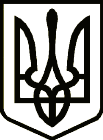 УкраїнаНОВГОРОД – СІВЕРСЬКА МІСЬКА РАДАЧЕРНІГІВСЬКОЇ ОБЛАСТІВиконавчий комітетРІШЕННЯ17 лютого 2023 року 		м. Новгород-Сіверський 				№ 34Про надання дозволу на виготовлення проєктно-кошторисної документаціїЗ метою ліквідації наслідків пошкоджень закладу загальної середньої освіти, що постраждав внаслідок збройної агресії російської федерації, створення повноцінного безпечного освітнього середовища в закладі дошкільної освіти, керуючись статтями 32, 52, 59 Закону України «Про місцеве самоврядування в Україні», виконавчий комітет міської ради ВИРІШИВ:1. 	Надати дозвіл відділу освіти, молоді та спорту Новгород-Сіверської міської ради:- на виготовлення проєктно-кошторисної документації на капітальний ремонт даху нежитлової будівлі Новгород-Сіверського ліцею №1 Новгород-Сіверської міської ради Чернігівської області по вул. Гімназична, буд. 8 а,          у м. Новгород-Сіверський Чернігівської області;- на виготовлення проєктно-кошторисної документації на капітальний ремонт даху Новгород-Сіверського закладу дошкільної освіти                            «8 Березня» Новгород-Сіверської міської ради Чернігівської області по           вул. Козацька, буд. 11, у м. Новгород-Сіверський Чернігівської області.2. 	Уповноважити начальника відділу освіти, молоді та спорту Новгород-Сіверської міської ради Ковальчук Т.М. укласти з відповідним суб’єктом господарювання договір на виготовлення проєктно-кошторисної документації, зазначеної в пункті 1 цього рішення.3. 	Відповідальність за виконання рішення покласти на начальника відділу освіти, молоді та спорту міської ради Ковальчук Т.М.4. 	Контроль за виконанням рішення покласти на заступника міського голови Верченка П.В.Міський голова								Л. Ткаченко